SOBRE MIM ▬Lorem ipsum dolor sit amet, consectetur adipiscing elit, sed do eiusmod tempor incididunt ut labore et dolore magna aliqua. Ut enim ad minim veniam, quis nostrud exercitation ullamco laboris nisi ut aliquip ex ea commodo consequat. Duis aute irure dolor in reprehenderit in voluptate velit esse cillumCONTACTO ▬+12 841 8491Seattle, Washington krizza.watsons@mail.com krizzawatsons.coEDUCAÇÃO ▬UNIVERSIDADE AUTÓNOMA, 2018Bachelor of Arts, Major in PhotographyNEW TOWN UNIVERSITY, 2017Bachelor of Arts, Major in Graphic DesignCOLEGIO DE FOTÓGRAFOS, 2016Certificación Oficial en fotografía de productoINSTITUTO DE FOTOGRAFÍA ESPANHOLGrado en fotografía profesional digital y revelado para eventosEXPERIÊNCIA PROFISSIONAL ▬FOTÓGRAFO DE  EVENTOS | DW ESTUDIO 2017 - ACTUALIDADELorem ipsum dolor sit amet, consectetur adipiscing elitLorem ipsum dolor sitLorem ipsum dolor sit amet, consectetur adipiscing elitASSISTENTE  DE  FOTOGRÁFO | ESTUDIO ZOE 2014 - 2017Lorem ipsum dolor sitLorem ipsum dolor sitamet, consectetur adipiscing elitESTÁGIO DE FOTOGRAFÍA | PIPO SHOW 2014Lorem ipsum dolor sitLorem ipsum dolor sit amet, consectetur adipiscing elitLorem ipsum dolor sitREFERÊNCIAS ▬FERNANDO GARCÍASenior Photographer, DW EStudio 666 666 666 | fernando@mail.comLÚCAS PEREZSenior Photographer, PIPO SHOW 677 777 777 | l.perez@mail.com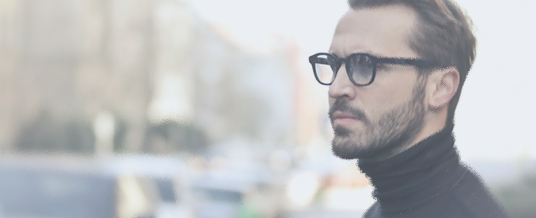 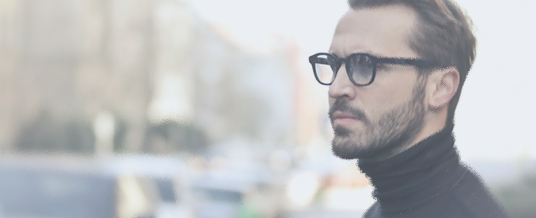 